INDICAÇÃO Nº          /2021Sr. Presidente:A vereadora Simone Bellini solicita que seja encaminhado a Exma. Sra. Prefeita Municipal  a seguinte indicação:Determinar ao Departamento competente, para que seja feito construção de um parquinho e implantação de academia ao ar livre, na rua, Horácio Amaral em frente ao n 596, bairro, Jardim Pinheiros.  JUSTIFICATIVA:Essa vereadora faz a presente indicação em atenção a pedidos de munícipes moradores do local que nas horas vagas querem ocupar seu tempo praticando exercícios, possibilitando a população o acesso ao lazer, á saúde e a  qualidade de vida.( conforme foto abaixo.)                               Valinhos, 25 de outubro de 2021.Simone BelliniVereadora – Republicanos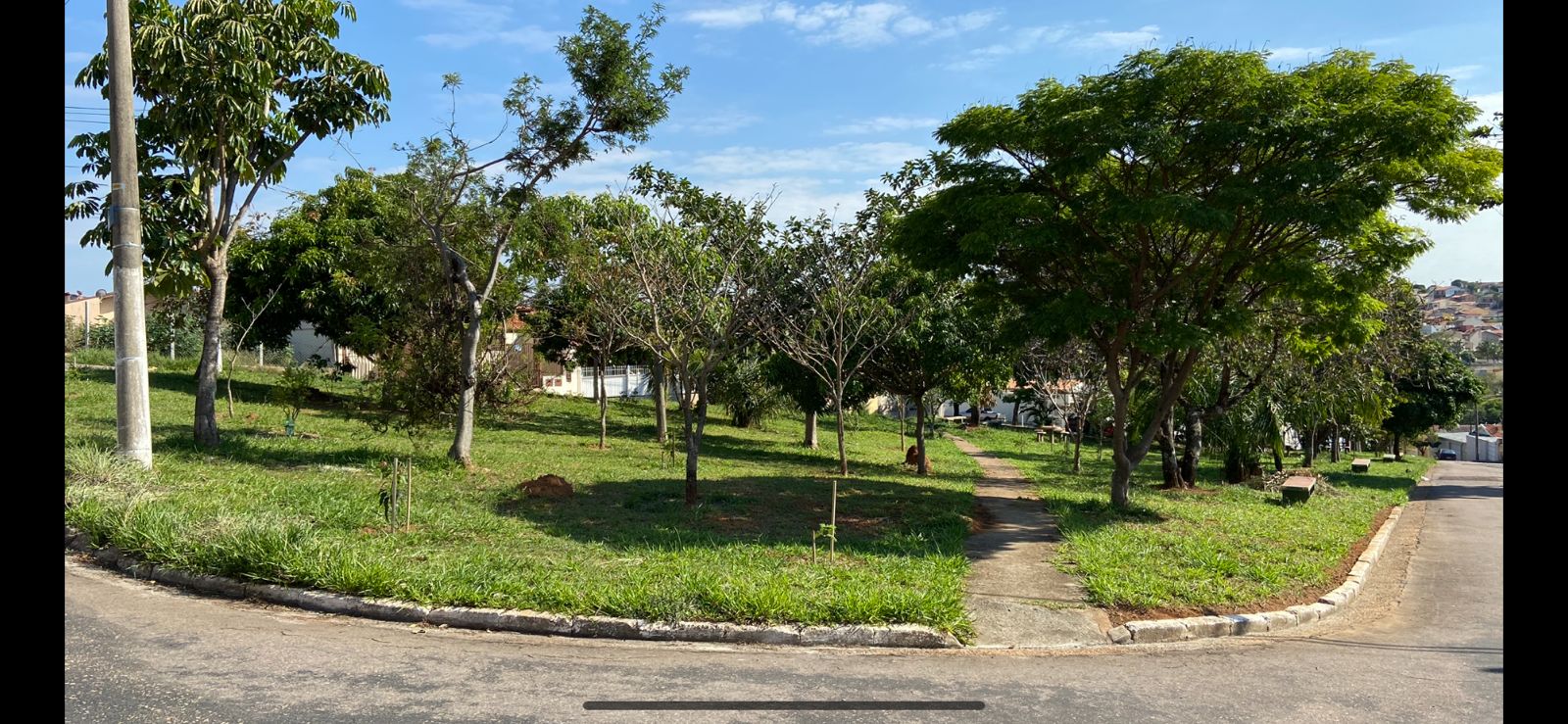 